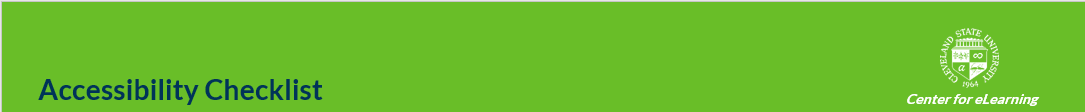 Accessibility Checklist for Faculty and Course DevelopersSee detailed instructions on how to implement each guideline online (http://flash.ulib.csuohio.edu/elearning/caprette/accessibility_checklist/checklist_accessibility.html). Guidelines that Apply to Word Documents, Blackboard Learn Pages, and Web PagesCreate unique, concise titles for your documentsSet your document languageMake sure your text colors have enough contrast with your backgroundDon’t use color alone to convey meaningUse Word StylesEnsure heading levels 1-6 are applied in the proper hierarchical mannerSelect font faces, font-sizes and colors that show well on screenAvoid using Word’s B or I buttons in the Home ribbonUse white space to create separation between groups of related informationKeep line lengths or columns of text to around 80 characters per linePresent text in a way that it will reflow and remain visible up to a magnification of 200x without horizontal scrollingUse Word Multi-column text tool to create columns of text instead of tabbing or spacingAvoid moving text and don’t use images of text. Logos are exceptions and need alt text.Create descriptive link, rather than "click here" or "read more."Add alternative text for images that convey information or the null alt element for decorative and redundant imagesCreate lists in Word with Word’s list toolAvoid the use of objects that float on the drawing layer of a Word documentCreate simple tables in WordCreate table headersProvide alt text descriptions in Word for tables that are more complexUse Word’s built in accessibility checkerPower PointStart with accessible PowerPoint templates by typing "accessible" as a search term to bring up accessible templatesCreate slides from the Layout menu options and use their placeholders to add your content.Create unique slide titles. This will create a table of contents for screen reader users.Use the Selection Pane to order elements on your slide in logical reading order, bottom being read firstWork in the theme or Master slides for changesProvide alternative text for non-text elementsCreate contrast between text and background colors to meet WCAG 2.0 AAUse easy to read fontsWrite descriptive hyperlink textCreate simple tablesProvide transcriptions of audio and videoProvide captions for audio and video filesUse the built in accessibility checker
Articles and Scanned Documents in Courses (PDF)Don’t scan images of articles/text or other learning materials on a copier and then put the PDF (image of text) in the course.
Take printed hard copies of learning materials to Electronic Course Reserves on the 8th floor of the Michael Schwartz Library to be scanned and have OCR.Video and MultimediaFind and use video that is already captionedProvide audio descriptionsAdd captions to Youtube videos owned by others using Amara.orgWrite a transcript of audio or video used in your courseCheck Accessibility of WebsitesUse a web accessibility checker to check web pages such as WAVE Chrome Extension or DeQue's aXe Accessbility Audit Tool.